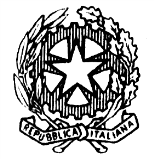 TRIBUNALE DI NOCERA INFERIOREUDIENZA DEL 04.05.2023 ore 09.00 e ss.Giudice: Dott. Federico NOSCHESE ORDINE DI CHIAMATA DEI PROCESSII° Fascia ore 09:00 – 09:45 (RGT n. 955/22) – RGNR n. 1351/20  (RGT n. 1300-21) – RGNR n. 2843-19  N. 2023/10  (N. 2021/183 SIGE)  (RGT n. 431-12) – RGNR n. 428-22  (RGT n. 432-23) – RGNR n. 4955-21  RGT n. 1266-22 – R.G.N.R. n. 287-22  (RGT n. 431-21)- RGNR n. 843-20  (RGT n. 1247-22) – RGNR n. 4411-20 +3  (SIGE N. 32-2023)  N. 2022/103 SIGE  (RGT n. 48/21) – RGNR n. 10100/15  (RGT n. 6-21) – RGNR n. 10720-15   (RGT n. 1612-20) – RGNR n. 1333-17  (RGT n. 1263/22) – RGNR n. 3614/19  (RGT n. 172-20) – RGNR n. 6011-17  (RGT n. 213-20) – RGNR n. 8763-15  (RGT n. 1343-19) – RGNR n. 3673-16   RGT n. 393-22- - RGNR n. 1621-22  (RGT n. 996-22) – RGNR n. 3967-22II° Fascia ore 09:45 – 11:00  (RGT n. 778-21) – RGNR n. 1194-19  (RGT n. 2900-19) – RGNR n. 678-19  (RGT n. 973/22) – RGNR n. 2443/18  (RGT n. 643-21) – RGNR n. 1125-19  (RGT n. 1116-22) – RGNR n. 3989-21  RGT n. 205-21 – RGNR n. 39-20  (RGT n 1741-19) - RGNR n. 9303-15  RGT n. 1046-22 – RGNR n. 1161-21 III° Fascia ore 11:00 – 12:00  (RGT n. 1242-21) – RGNR n. 2883-19  RGT n. 305-22 – RGNR n. 1023-20  (RGT n. 1249-21) – RGNR n. 503-18  (RGT n. 2070-20) – RGNR n. 5001-17  (RGT n. 444-19) – RGNR n. 8443-15  (RGT n. 1473-20) – RGNR n. 5233-19IV° Fascia ore 12:00 – 14:30  (RGT n. 1132-21) – RGNR n. 1213-16  (RGT n. 89-20) – RGNR n. 2163-16 ore 12:30  (RGT n. 1406-20) – RGNR n. 7753-15  (RGT 1696/17) – RGNR n. 3327- 15  (RGT n. 1332-20) – RGNR n. 689-19V° Fascia ore 14:30 – 15:30  (RGT n. 2869-19) – RGNR n. 6663-16  (RGT n. 1418-21) – RGNR n. 2493-19  (RGT n. 981-21) – RGNR n. 6433-19  Ore 15:00